Спортивное развлечение «Мы, солдаты бравые», посвящённое  23 февраля       Весело, бодро и азартно прошло спортивное развлечение «Мы, солдаты бравые» в детском саду для дошкольных групп корпуса № 2.  Под песню «Бравые солдаты», мальчики и девочки  бодро, как настоящие солдаты маршировали  по залу с флажками, напевая эту песню.   Инструктор поприветствовала всех ребят: «Пройдёт немного времени, наши мальчики подрастут и станут солдатами, защитниками Родины.   Они станут сильными и смелыми. Нашей армии солдаты всегда нужны».  Затем поздравила их  с праздником, а девочки  прочитали стихи для мальчиков  к  празднику!       После поздравительной церемонии ребята приступили к настоящим состязаниям в «Школе молодого бойца». Пройдя интеллектуальную викторину, ребята приступили к 1 заданию  «Умный боец».   Дети с интересом отгадывали  загадки о военной технике Вот и привал, нужно отдохнуть и выполнить упражнения на внимание Физкультминутка «Будь внимательным».Ровно встали, подтянулись.Руками к солнцу потянулись.Руки в стороны, вперед.Делай вправо поворот,Делай влево поворот.Приседаем и встаем,Руками пол мы достаем.И на месте мы шагаем,Ноги выше поднимаем.Дети, стой! Раз-два!Вот и кончилась игра.Чтобы проявить себя в качестве бойцов,  нужно быть по форме одетым, поэтому нужно было выполнить  2 задание «Надень пилотку»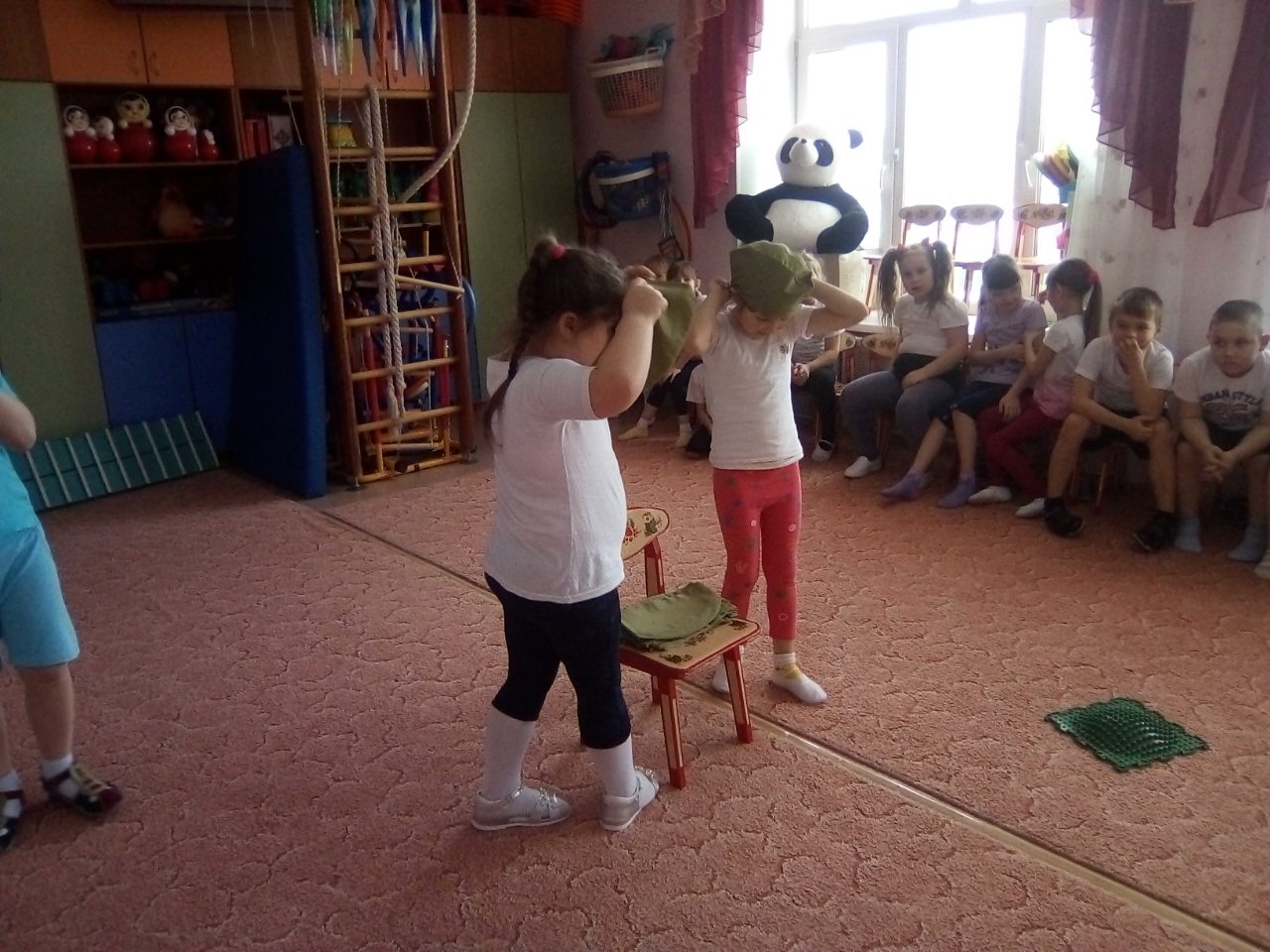 А вот и  3 задание «Склад боеприпасов», очень ответственное и трудное.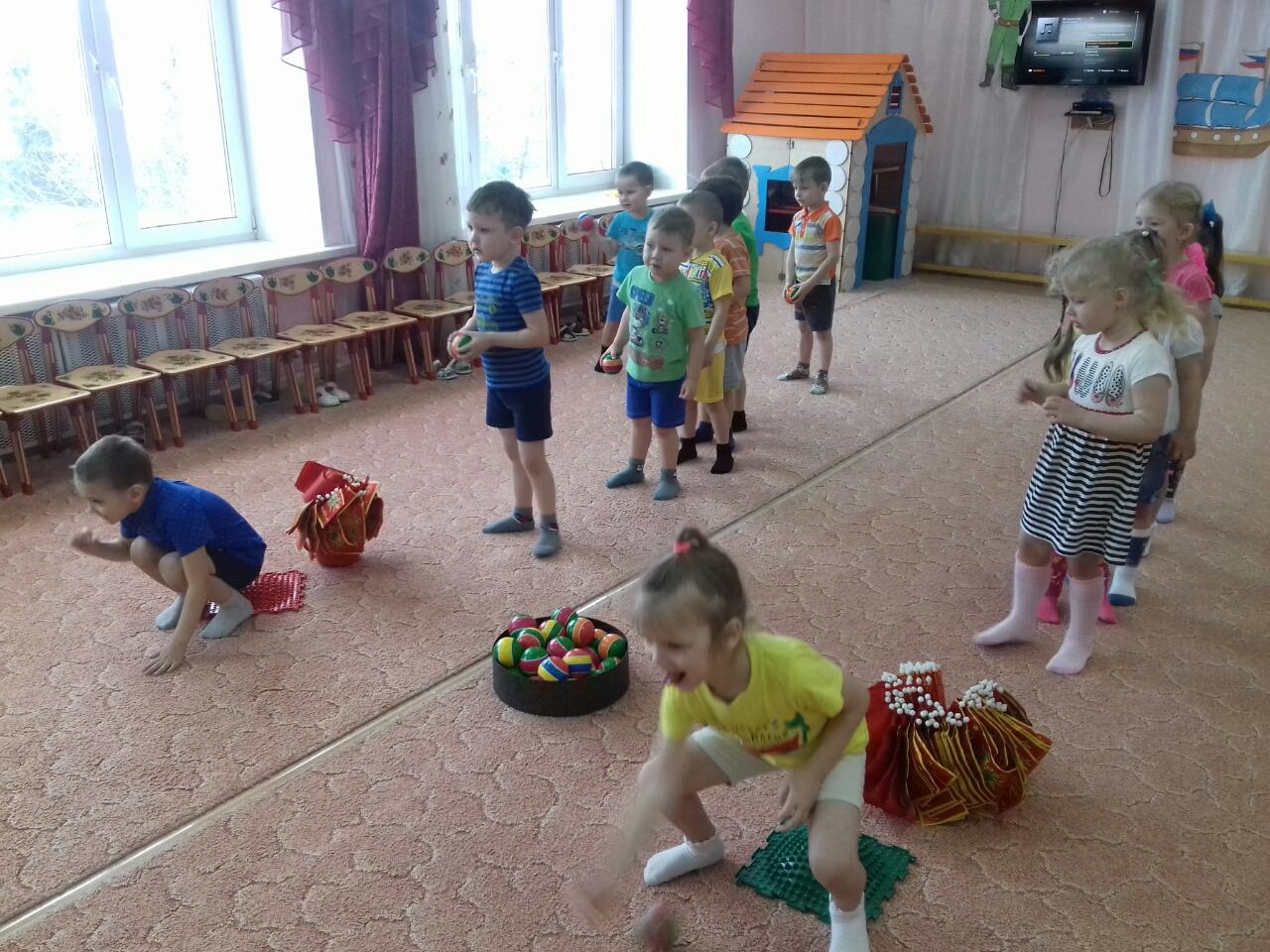 Молодцы! Быстрые бойцы! Легко справились с заданием. Но,  в следующем задании ребятам предстояло испытать себя в качестве разведчиков, и выяснить: кого лучше отправлять в разведку: девочек или мальчиков.4 задание «Ловкие разведчики»Все  бойцы в Школе молодого бойца оказались ловкие  и быстрые! 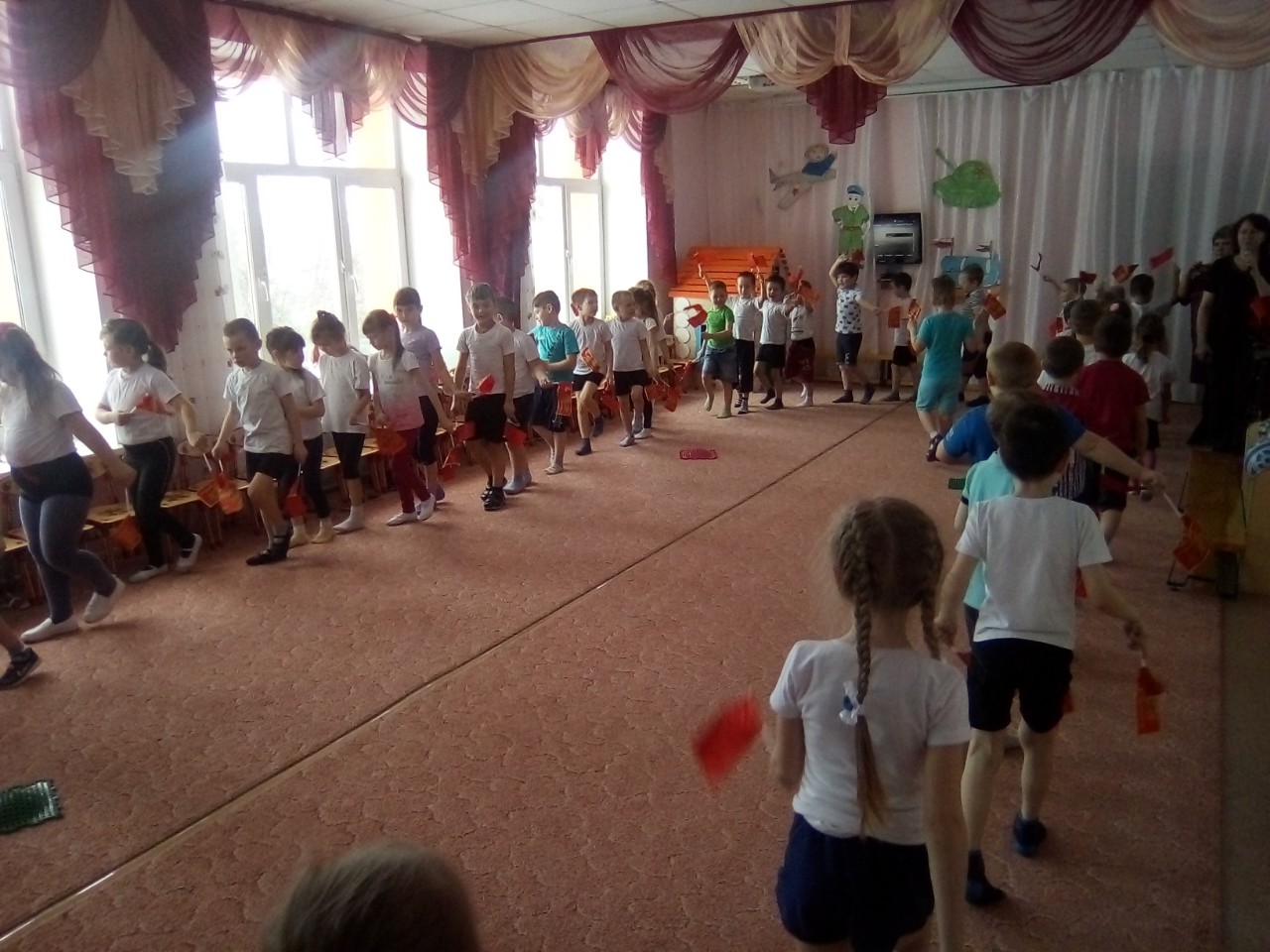 5 задание «Самый шустрый  солдат»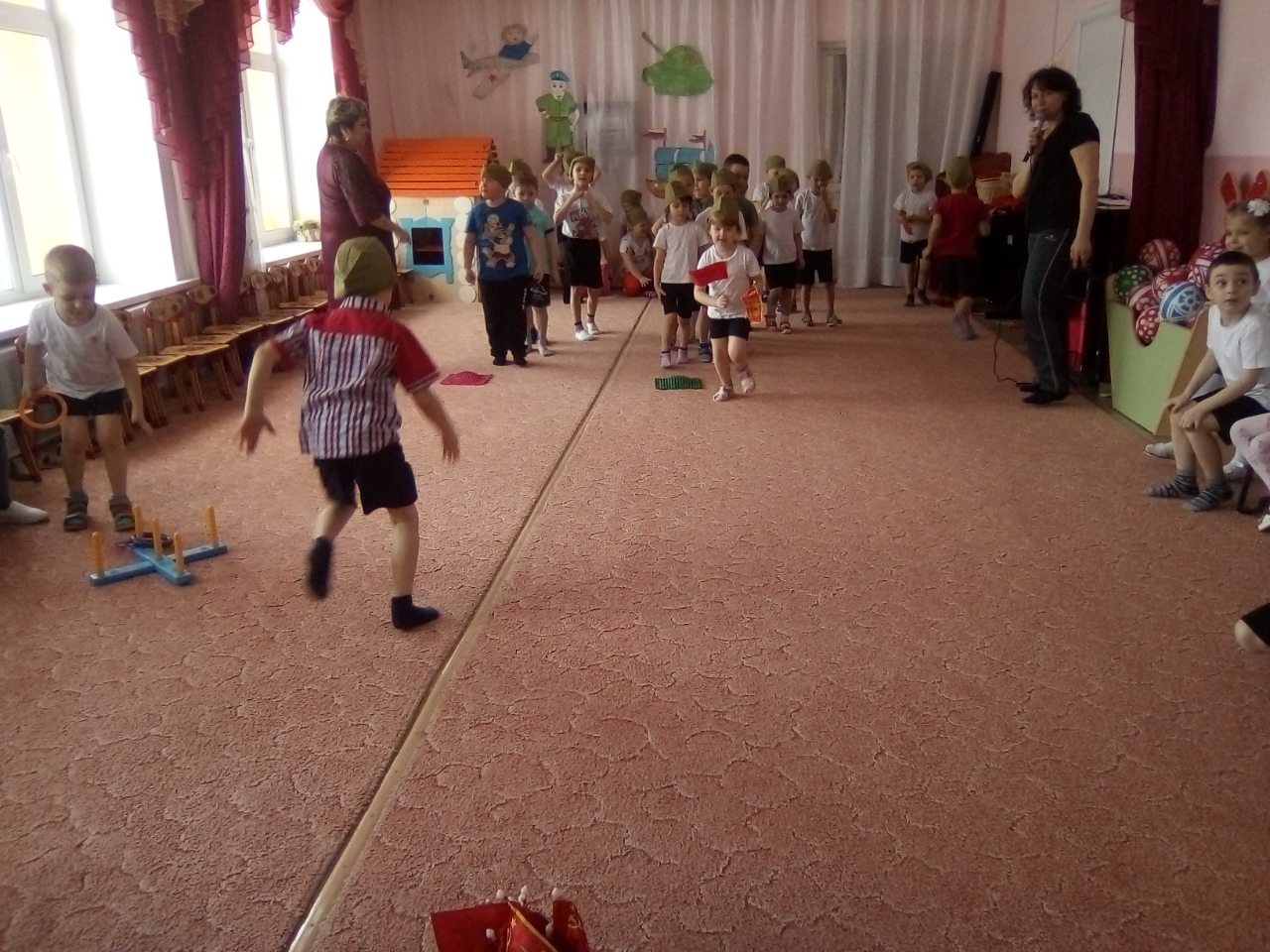 6 задание «Перенеси раненого»   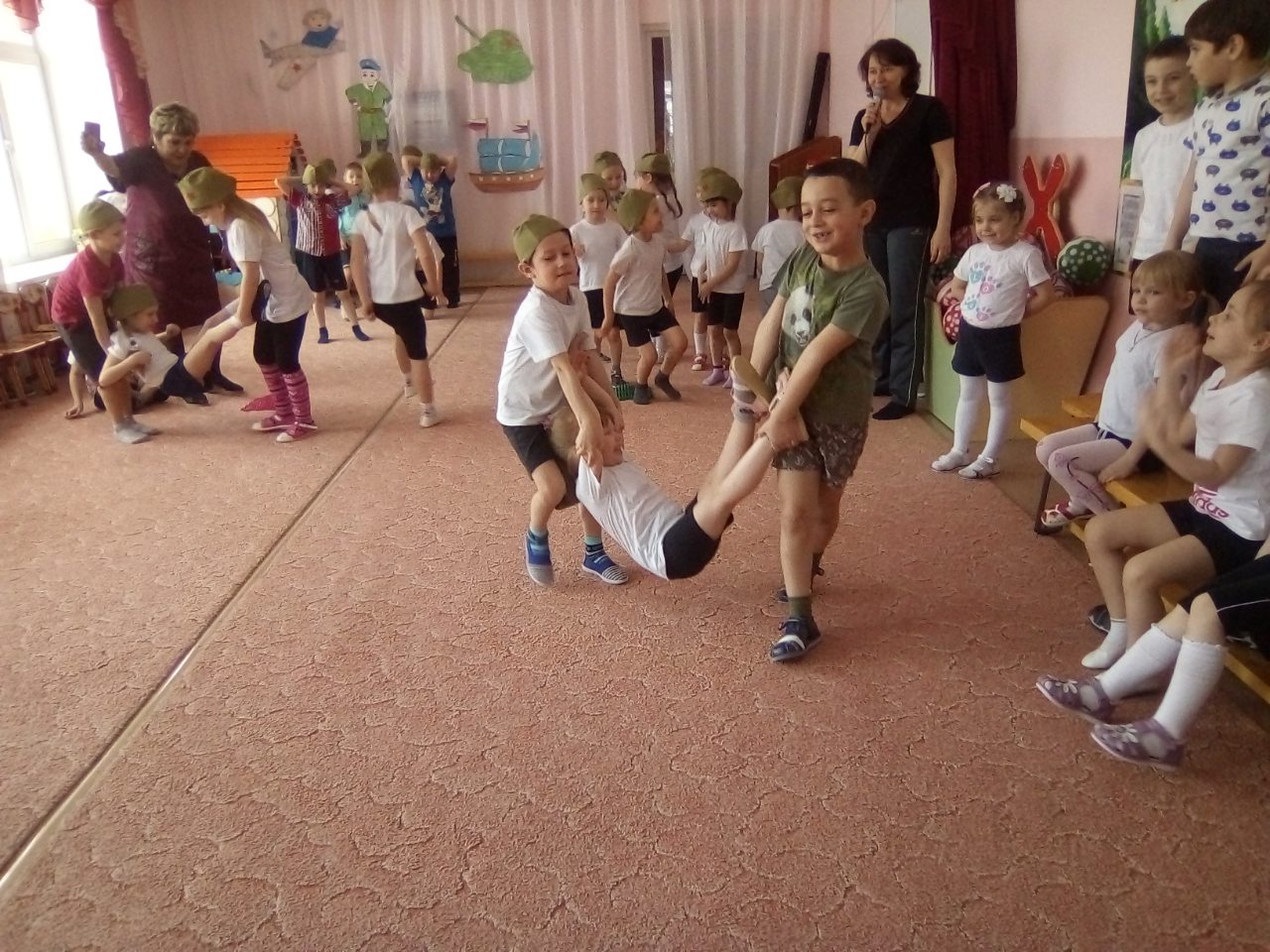 Все ребята  преодолели   испытания, успешно прошли «Школу молодого бойца», «А теперь, детвора,   Крикнем армии… Ура! Ура! Ура!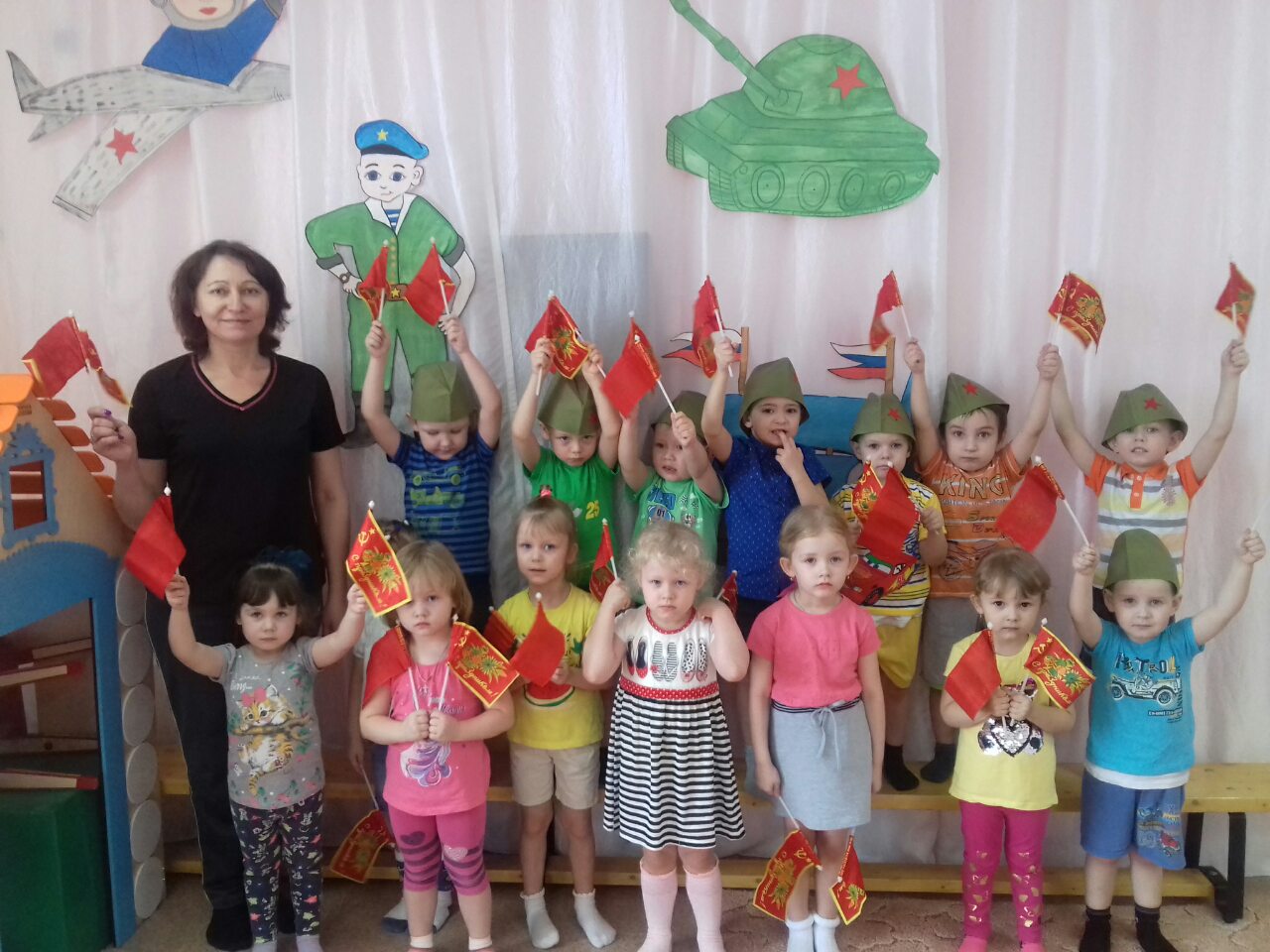 Пусть светит солнце в мирном небеИ не зовёт труба в поход.Чтоб только на ученияхСолдат в атаку шёл вперёд.Пусть вместо взрывов, гром весеннийПрироду будет ото сна,А наши дети спят спокойноСегодня, завтра и всегда!Здоровья крепкого и счастьяВсем тем, кто мир наш отстоял.И кто его сегодня охраняетИ кто сполна долг Родине отдал!В заключение развлечения, в исполнении детей  подготовительной группы,  прозвучал  музыкальный подарок – песня «Наша армия».Скоробогатова Н.М., инструктор по физической культуре